ПРОЕКТ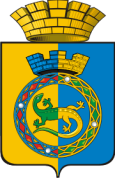 ДУМА ГОРНОУРАЛЬСКОГО ГОРОДСКОГО ОКРУГАВОСЬМОЙ  СОЗЫВТРЕТЬЕ  ЗАСЕДАНИЕРЕШЕНИЕот ___________________	 							         № ______г. Нижний ТагилО внесении изменений в решение Думы Горноуральского городскогоокруга от 21.07.2022 №83/2 «Об увеличении (индексации) размеров должностных окладов работников органов местного самоуправления Горноуральского городского округа»	На основании Федерального закона от 6 октября 2003 года №131-ФЗ «Об общих принципах организации местного самоуправления в Российской Федерации», экспертного заключения Государственно-правового департамента Губернатора Свердловской области и Правительства Свердловской области от 17.10.2022 №893-ЭЗ, руководствуясь Уставом Горноуральского городского округа, Дума Горноуральского городского округаРЕШИЛА:	1. Внести в решение Думы Горноуральского городского округа от 21.07.2022 №83/2 «Об увеличении (индексации) размеров должностных окладов работников органов местного самоуправления Горноуральского городского округа» следующие изменения:	1.1. Абзац первый пункта 1 решения изложить в следующей редакции:	«1. Увеличить (индексировать) с 1 августа 2022 года в 1,04 раза размеры ежемесячных надбавок к должностному окладу за классный чин муниципальных служащих, замещающих должности муниципальной службы, и размеры должностных окладов работников органов местного самоуправления Горноуральского городского округа:»2. Настоящее Решение вступает в силу со дня официального опубликования и распространяет свое действие на правоотношения, возникшие с 1 августа 2022 года.3. Опубликовать настоящее Решение в установленном порядке и разместить на официальном сайте Горноуральского городского округа.4. Контроль за выполнением настоящего Решения возложить на постоянную депутатскую комиссию по вопросам законности и местного самоуправления (Михайлова О.И.).Председатель Думы Горноуральского городского округаВ.В. ДоможировГлава Горноуральского городского округаД.Г. Летников 